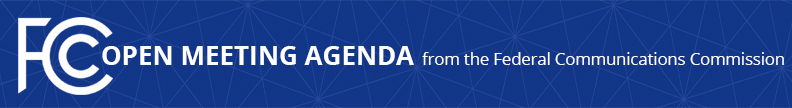 Media Contact: Will Wiquistwill.wiquist@fcc.govFor Immediate ReleaseFCC ANNOUNCES TENTATIVE AGENDA FOR DECEMBER OPEN MEETING  -- WASHINGTON, November 30, 2022—Federal Communications Commission Chairwoman Jessica Rosenworcel announced that the items below are tentatively on the agenda for the December Open Commission Meeting scheduled for Wednesday, December 21, 2022:Preventing Digital Discrimination – The Commission will consider a Notice of Proposed Rulemaking that would take the next step in the Commission’s efforts to promote equal access to broadband by seeking comment on potential rules to address digital discrimination of access to broadband, consistent with Congress’s direction in the Infrastructure Investment and Jobs Act.  (GN Docket No. 22-69)Satellite Application Processing – The Commission will consider a Notice of Proposed Rulemaking seeking comment on changes to its rules, policies, or practices to facilitate the acceptance for filing of satellite and earth station applications under Part 25 to help Commission processing stay apace with the number of innovative satellite applications in the new space age.  (IB Docket No. 22-411, 22-271)Improving Wireless 911 Call Routing - The Commission will consider a Notice of Proposed Rulemaking regarding a proposal to require wireless carriers and covered text providers to implement location-based routing on their networks in order to reduce misrouting of wireless 911 calls and texts and improve emergency response times.  (PS Docket No. 18-64)Improving Accessible Phone Services – The Commission will consider a Notice of Proposed Rulemaking and Order on Reconsideration to propose Telecommunications Relay Services (TRS) Fund compensation for Internet Protocol Captioned Telephone Service (IP CTS), propose a technical amendment to the compensation formula for Internet Protocol Relay Service (IP Relay), and resolve petitions for reconsideration of a prior order setting IP CTS compensation. (CG Docket Nos. 22-408, 03-123, 13-24)Enforcement Bureau Action – The Commission will consider an enforcement action.Public Drafts of Meeting Items – The FCC publicly releases the draft text of each item expected to be considered at the next Open Commission Meeting.  Drafts of items under consideration that involve specific, enforcement-related matters, which can include restricted proceedings and hearing designation orders, will not be publicly released.  One-page cover sheets are included in the public drafts to help summarize each item.  All these materials will be available on the FCC’s Open Meeting page: www.fcc.gov/openmeeting.  Public Attendance – The Open Meeting is scheduled to commence at 10:30 a.m. ET in the Commission Meeting Room of the Federal Communications Commission, 45 L Street, N.E., Washington, D.C.  While the Open Meeting is open to the public, the FCC headquarters building is not open access, and all guests must check in with and be screened by FCC security at the main entrance on L Street.  Attendees at the Open Meeting will not be required to have an appointment but must otherwise comply with protocols outlined at: https://www.fcc.gov/visit.  Open Meetings are streamed live at www.fcc.gov/live.Press Access – Members of the news media are welcome to attend the meeting and will be provided reserved seating on a first-come, first-served basis.  Following the meeting, the Chairwoman may hold a news conference in which she will take questions from credentialed members of the press in attendance.  Afterwards, senior policy and legal staff will be made available to the press in attendance for questions related to the items on the meeting agenda.  Commissioners may also choose to hold press conferences.  Press may also direct questions to the Office of Media Relations (OMR): MediaRelations@fcc.gov.  Questions about credentialing should be directed to OMR.###
Media Relations: (202) 418-0500 / ASL: (844) 432-2275 / Twitter: @FCC / www.fcc.gov This is an unofficial announcement of Commission action.  Release of the full text of a Commission order constitutes official action.  See MCI v. FCC, 515 F.2d 385 (D.C. Cir. 1974).